СВІДОЦТВО ПОВНОВАЖЕНЬ, ЩО ІДЕНТИФІКУЄ ФАКТИЧНО ПІДТВЕРДЖЕНЕ  ДОРУЧЕННЯ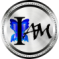 Зазначене ім’я: света жива вільнаНалежно зареєстрована: 01.01.1986Посвідчення особи:ФТ-ОД-СЖВ-01011986Термін дії:                                                                                  фотодійсне на постійній основі                                                 3,5 X 3 cmПідпис:______________________________	                     света жива вільна     Оригінал/Депозитарій/Довірена ОсобаЦей Оригінал Фактично Підтвердженого Доручення, що регулюється Оригіналом, належно Фактично Підтверджений та відзначений (datum) 1.січня 1986 (Особою) та належно підтверджений за зазначеним іменем света жива вільна, включно з конкретною та належною перевіркою особи на необмежений термін: Доручення: Оригінал, Фактично Підтверджене; Зміст: Оригінал; Підпис: Оригінал; Депозитарій: Оригінал; Оригінальне Депозитарне Зазначене Ім’я: света жива вільна та idem sonan; Довірена Особа: Оригінал, за Оригіналом Депозитарію; Експлуатація: Оригінал; Фактично Підтверджена: 1.січня 1986; Місце Проживання: Оригінал; Депозити: Оригінал; Валюта та Номінал: Оригінал, Без Обмежень;Повноваження та Автентифікація: Оригінал; Авторизація: Оригінал-Попередньо авторизований, затверджений, оплачений тазбережений, на необмежений термін; Теми: Оригінал; Зауваження: Оригінал; Регулююче Право: Оригінал; Юрисдикція: Оригінал; Підтверджено: Оригінал; Надійність: Оригінал; Гарантія: Оригінал; Найменування: Оригінал; Мережа: Оригінал; Трансфери: Оригінал, OD2OD; Кліринг та Врегулювання: Оригінал; Номер Рахунку: XXXXX0000, Назви Рахунків: Немає рахунку; і,Будь-які та всі інші заяви, документи, юрисдикції, записи та ін., що, як стверджувалося, існували з відповідними наслідками, є хибними, недійсними та належним чином скасованими на підставі Всесвітніх та Міжнародних реєстрів, включно з № 2013032035 та 201212914, безстроково, запис № 2000043135, все вищевикладене, без упереджень, nunс pro tunc, praeterea preterea;ОРИГІНАЛ ВІДПОВІДНОЇ ДЕКЛАРАЦІЇ ТА ПОВІДОМЛЕННЯ ПРО ФАКТИЧНО ПІДТВЕРДЖЕНЕнабуває чинності з _Січня. 01 1986 року, безстроково. Зазначений ОРИГІНАЛ ВІДПОВІДАЄ ДЕКЛАРАЦІЇ ТА ПОВІДОМЛЕННЮ ПРО ФАКТИЧНО ПІДТВЕРДЖЕНЕ ДОРУЧЕННЯ і пов'язаний з ОРИГІНАЛОМ ВІДПОВІДНОЇ ДЕКЛАРАЦІЇ ПИТАННЯ ОРИГІНАЛЬНИМ ДЕПОЗИТАРІЄМ за зазначеним номером                                                            ФТ-ДОДДД-ІАМ-СЖВ-01011986викладений у новій редакції та включений шляхом посилання, як якщо б він був викладений у повному обсязі;света жива вільна не може бути примушена до виконання забудь-яким контрактом та угодою, включаючи комерційну угоду абобанкрутство, включаючи будь-яку та всі юрисдикції, та всі незаконні претензії до неї та її Значення, що випливають з них, які вона не укладала усвідомлено, добровільно та навмисно; Крім того, света жива вільна не несе і не буде нести жодних зобов'язань чи відповідальність за вимушений прибуток від будь-яких прихованих контрактів та угод, включно з будь-якими комерційними угодами або банкрутством, nunс pro tunc, praeterea preterea;ПОВІДОМЛЕННЯ ПРИНЦИПАЛУ Є ПОВІДОМЛЕННЯМ ДО АГЕНТА, ПОВІДОМЛЕННЯ АГЕНТА Є ПОВІДОМЛЕННЯМ ДО ПРИНЦИПАЛА, публічна політика UCC 1-103, ВСІ ПРАВА ЗАХИЩЕНІ, без упереджень, публічна політика, UCC 1-308;ФАКТИЧНА АБО ЦИФРОВА КОПІЯ ЦЬОГО                           ОРИГІНАЛЬНО ОФОРМЛЕНОГО ПИСЬМОВОГО                СВІДОЦТВА ОВНОВАЖЕНЬ, ЩО ІДЕНТИФІКУЄ ФАКТИЧНО ПІДТВЕРДЖЕНEОРУЧЕННЯ, МАЄ ЮРИДИЧНУ СИЛУ ОРИГІНАЛУ, І ВІН НАБУВАЄ ЧИННОСТІ НЕГАЙНО.Орган, що видав документ: Оригінал без змін, nunс pro tunc, praeterea preterea;Дата видачі: 18.02.2023________________________________________________    Оригінал, света жива вільнаAUTHORITY CERTIFICATE IDENTIFYING THE FACTUALIZED  TRUSTReference name:  ваше ім'я англійською мовоюDuly factualized on: 01/01/1986Document ID:                                                                        FT-OD-XXXперші початкові літери вашого імені-01011986                                           Validity period:                                                                        It is always valid                                                                          foto                                                                                              3,5 X 3 cmSignature: ______________________________	                   ваше ім'я англійською мовою                Original/Depository/TrusteeThis Original Factualized  Trust governed by Original, is duly factualized and noticed on 01.January 1986 (BE'ing), and  duly verified with reference name ваше ім'я англійською мовою, inclusive specific and particular due verification of being, in perpetuity: Trust: Original, factualized; Essence: Original; Signature: Original; Depository: Original; Original Depository Reference Name: ваше ім'я англійською мовою, and idem sonan; Trustee: Original, by Original Depository; Operation: Original; Factualized: 01.January 1986; Domicile: Original; Deposits: Original; Currency and Value: Original, Limitless; Authority and Authentication: Original; Authorization: Original-Pre-authorized, pre-approved, pre-paid, and pre-deposited, in perpetuity; Issues: Original; Notices: Original; Governing Law: Original; Jurisdiction: Original; Verified: Original; Security: Original; Guarantee: Original; Title: Original; Network: Original; Transfers: Original, OD2OD; Clearing and Settlement: Original; Account Number:  XXXXX0000, Account Names: No account; and,  Any and all other representations, jurisdictions, records, et. al. that were claimed to have existed with affect and effect are null, void and duly canceled, for cause, by Universal and International Records, inclusive of No. 2013032035 and 2012127914, in perpetuity, Record No. 2000043135, all restated, without prejudice, nunc pro tunc, praeterea preterea; The ORIGINAL DUE DECLARATION AND NOTICE OF FACTUALIZED  TRUST is duly effective as of _January.01 1986, in perpetuity. Said ORIGINAL DUE DECLARATION AND NOTICE OF FACTUALIZED  TRUST  and related ORIGINAL DUE DECLARATION OF ISSUE BY ORIGINAL DEPOSITORY with reference number FT-DODD-IAM-XXX-01011986 restated and incorporated by reference as if set forth in full;ваше ім'я англійською мовою is not to be compelled to perform under any contract and agreement, inclusive of commercial agreement or bankruptcy,  inclusive of any and all jurisdictions, and any and all unlawful claims to she and the Value of she, therefrom,  therewith, thereof, and thereto, that she did not enter knowingly, voluntarily and intentionally; Furthermore,  ваше ім'я англійською мовою does not and will not accept the liability or responsibility of the compelled benefit of any and all unrevealed contract and agreement, inclusive of any and all commercial agreement or bankruptcy, Nunc pro tunc, praeterea preterea; NOTICE TO PRINCIPAL IS NOTICE TO AGENT AND NOTICE TO AGENT IS NOTICE TO PRINCIPAL, public policy UCC 1-103, ALL RIGHT RESERVED, without prejudice, public policy, UCC 1-308; A FACSIMILE OR DIGITAL COPY OF THIS ORIGINALLY EXECUTED WRITTEN AUTHORITY CERTIFICATE IDENTIFYING THE FACTUALIZED  TRUST SHALL BE LEGALLY BINDING AS AN ORIGINAL AND IT IS EFFECTIVE IMMEDIATELY.Issuing authority: Original, without prejudice, nunc pro tunc praeterea preterea; Date of issue: 18/02/2023   ________________________________________________	 Original, ваше ім'я англійською мовою